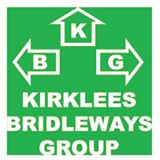 KIRKLEES BRIDLEWAYS GROUPMEMBERSHIP FORM 2017(1st January 2017 to 31st December 2017)Name:Address:Post Code:Telephone Number:Mobile:E-mail address:Individual membership = £5.00Family membership = £10.00Please make cheques payable to: Kirklees Bridleways Group And send with completed membership form to:Janet Clift, The Hovel,Yew Tree Lane,Holmbridge,Holmfirth. HD9 2NRTe;: 01484 680279Or by BACS to:HSBC - Kirklees Bridleways GroupAccount No: 64248082 Sort Code: 40 25 10Email or send your membership form to the address above or email to kirkleesbridlewaysgroup@gmail.com